
ДУМА Шегарского РАЙОНА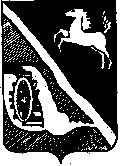 Томской областиРЕШЕНИЕ   с. Мельниково16.03.2021г.                                                                                                          № 58              			                         Об утверждении Положения о Комиссии по соблюдению ограничений, запретов и требований, установленных в целях противодействия коррупции, и требований об урегулировании конфликта интересов В соответствие со статьей 12.1 Федерального закона от 25 декабря 2008 года № 273-ФЗ «О противодействии коррупции», Законом Томской области от 6 мая 2009 года № 68-ОЗ «О гарантиях деятельности депутатов представительных органов муниципальных образований, выборных должностных лиц местного самоуправления, лиц, замещающих муниципальные должности, в Томской области»ДУМА ШЕГАРСКОГО РАЙОНА РЕШИЛА:1. Утвердить Положение о Комиссии по соблюдению ограничений, запретов и требований, установленных в целях противодействия коррупции, и требований об урегулировании конфликта интересов согласно приложению № 1 к настоящему решению.2. Утвердить состав Комиссии по соблюдению ограничений, запретов и требований, установленных в целях противодействия коррупции, и требований об урегулировании конфликта интересов согласно приложению № 2 к настоящему решению.3. Утвердить форму уведомления о возникновении личной заинтересованности при исполнении должностных обязанностей, которая приводит или может привести к конфликту интересов согласно приложению № 3 к настоящему решению.  4. Решение Думы Шегарского района от 29.03.2016 № 69 «О мерах по реализации отдельных положений Федерального закона от 25 декабря 2008 года № 273-ФЗ «О противодействии коррупции» признать утратившим силу.  5.Настоящее решение вступает в силу со дня его опубликования.           6. Опубликовать настоящее решение в районной газете «Шегарский вестник» и разместить на официальном сайте муниципального образования  «Шегарский район»Председатель  Думы  Шегарского района                                                         Л.И. НистерюкГлава Шегарского района                                                                                   А.К. Михкельсон                                                                                                                                                                                                                                                                          Приложение № 1 к решениюДумы  Шегарского  района                                    от «16»  марта 2021г. № 58	Положение о Комиссии по соблюдению ограничений, запретов и требований, установленных в целях противодействия коррупции, и требований об урегулировании конфликта интересовНастоящее Положение определяет порядок формирования, деятельность Комиссии по соблюдению ограничений, запретов и требований, установленных в целях противодействия коррупции, и требований об урегулировании конфликта интересов (далее - Комиссия), а также порядок сообщения депутатами, выборными должностными лицами местного самоуправления, лицами, замещающими муниципальные должности, иными лицами, замещающими муниципальные должности в муниципальном образовании Шегарский район (далее - лица, замещающие муниципальные должности), о возникновении личной заинтересованности при исполнении должностных обязанностей. 2. Комиссия в своей деятельности руководствуется Конституцией Российской Федерации, федеральными конституционными законами, федеральными законами, актами Президента Российской Федерации и Правительства Российской Федерации, законами Томской области, настоящим Положением, а также актами федеральных органов исполнительной власти, иных государственных органов (далее - государственные органы, государственный орган).3. Основной задачей Комиссии является содействие Думе Шегарского района:а) в обеспечении соблюдения лицами, замещающими муниципальные должности, ограничений и запретов, требований о предотвращении или урегулировании конфликта интересов, а также в обеспечении исполнения ими обязанностей, установленных Федеральным законом от 25 декабря 2008 года № 273-ФЗ «О противодействии коррупции», другими федеральными законами (далее – требования об урегулировании конфликта интересов); б) в осуществлении в Думе Шегарского района мер по предупреждению коррупции.4. Комиссия рассматривает вопросы, связанные с соблюдением требований к служебному поведению и (или) требований об урегулировании  конфликта интересов в отношении лиц, замещающих муниципальные должности   в муниципальном образовании Шегарский район.5. Все члены Комиссии при принятии решений обладают равными правами. В отсутствие председателя Комиссии его обязанности исполняет заместитель председателя Комиссии. 6. В состав Комиссии входят председатель, его заместитель, назначаемый из числа членов Комиссии - депутатов Думы, секретарь и члены Комиссии.7. Состав Комиссии формируется таким образом, чтобы исключить возможность возникновения конфликта интересов, который мог бы повлиять на принимаемые Комиссией решения. 8. В заседаниях Комиссии с правом совещательного голоса участвуют председатель Думы района, депутаты Думы района, специалисты Администрации района, которые могут дать пояснения по вопросам, рассматриваемым Комиссией, должностные лица других государственных органов, органов местного самоуправления, представители заинтересованных организаций, представитель лица, замещающего муниципальную должность, в отношении которого Комиссией рассматривается вопрос о соблюдении требований к служебному поведению и (или) требований об урегулировании конфликта интересов, - по решению председателя Комиссии, принимаемому в каждом  конкретном случае отдельно не менее чем за три дня до дня заседания Комиссии на основании ходатайства лица, замещающего муниципальную должность, в отношении которого Комиссией рассматривается этот вопрос, или любого члена Комиссии. 9. Заседание Комиссии считается правомочным, если на нем присутствует не менее двух третей от общего числа членов Комиссии. 10. При возникновении прямой или косвенной личной заинтересованности члена Комиссии, которая может привести к конфликту интересов при рассмотрении вопроса, включенного в повестку дня заседании Комиссии, он обязан до начала заседания заявить об этом. В таком случае соответствующий член Комиссии не принимает участия в рассмотрении указанного вопроса.11. Основанием для проведения заседания Комиссии являются:  а) представление  председателем Комиссии в соответствии с Порядком создания и деятельности Комиссии по контролю за достоверностью сведений о доходах, расходах, об имуществе и обязательствах имущественного характера, представляемых лицами, замещающими муниципальные должности, и соблюдением данными лицами запретов, обязанностей и ограничений, установленных законодательством Российской Федерации в сфере противодействия коррупции, материалов проверки, свидетельствующих:- о представлении лицами, замещающими муниципальные должности, недостоверных или неполных сведений, предусмотренных Порядком о проверке;- о несоблюдении лицами, замещающими муниципальные должности, требований к служебному поведению и (или) требований об урегулировании конфликта интересов;б) поступившее в Комиссию: - заявление лица, замещающего муниципальную должность, о невозможности по объективным причинам представить сведения о доходах, об имуществе и обязательствах имущественного характера своих супруги (супруга) и несовершеннолетних детей;- уведомление лица, замещающего муниципальную должности, о возникновении личной заинтересованности при исполнении должностных обязанностей, которая приводит или может привести к конфликту интересов (далее - Уведомление) по форме согласно приложению № 3 к Положению;- заявление лица, замещающего муниципальную должность, о невозможности выполнить требования Федерального закона от 07.05.2013 г. № 79-ФЗ «О запрете отдельным категориям лиц открывать и иметь счета (вклады), хранить наличные денежные средства и ценности в иностранных банках, расположенных за пределами территории Российской Федерации, владеть и (или) пользоваться иностранными финансовыми инструментами» в связи с арестом, запретом распоряжения, наложенными компетентными органами иностранного государства в соответствии с законодательством данного иностранного государства, на территории которого находятся счета (вклады), осуществляется хранение наличных денежных средств и ценностей в иностранном банке и (или) имеются иностранные финансовые инструменты, или в связи с иными обстоятельствами, не зависящими от его воли или воли его супруги (супруга) и несовершеннолетних детей;в) представление председателем Комиссии или любого члена Комиссии, касающееся обеспечения соблюдения лицом, замещающим муниципальную должность, требований к служебному поведению и (или) требований об урегулировании конфликта интересов, либо осуществления в Думе района  мер по предупреждению коррупции;г) представление председателем Комиссии материалов проверки, свидетельствующих о представлении лицом, замещающим муниципальную должность, недостоверных или неполных сведений, предусмотренных частью 1 статьи 3 Федерального закона от 3 декабря 2012 года № 230-ФЗ «О контроле за соответствием расходов лиц, замещающих государственные должности, и иных лиц их доходам» (далее - Федеральный закон «О контроле за соответствием расходов лиц, замещающих государственные должности, и иных лиц их доходам»).12. Комиссия не рассматривает сообщения о преступлениях и административных правонарушениях, а также анонимные обращения, не проводит проверки по фактам нарушения служебной дисциплины.12-1. Уведомление, указанное в абзаце третьем подпункта «б» пункта 11 представляется лицом, замещающим муниципальную должность, в Комиссию в письменном виде по форме согласно приложению № 3 к настоящему Положению.Уведомление подлежит регистрации в журнале регистрации уведомлений лиц, замещающих муниципальные должности (далее - журнал), в день представления Уведомления.На Уведомлении ставится отметка о его получении с указанием даты и регистрационного номера по данным журнала.В случае, если Уведомление представлено лично, копия зарегистрированного в установленном порядке Уведомления с отметкой о дате и времени его представления выдается лицу, замещающему муниципальную должность, в день представления уведомления.В случае, если Уведомление представлено по почте, копия зарегистрированного в установленном порядке Уведомления направляется лицу, замещающему муниципальную должность, представившему Уведомление, по почте заказным письмом не позднее одного рабочего дня, следующего за днем регистрации Уведомления.В журнале указываются: а) регистрационный номер, который присваивается Уведомлению при его регистрации;б) дата регистрации Уведомления; в) фамилия, имя, отчество (последнее - при наличии), занимаемая должность, подпись (в случае, если Уведомление представлено лично) лица, представившего Уведомление; г) фамилия, имя, отчество (последнее- при наличии), замещаемая должность, подпись лица, зарегистрировавшего Уведомление; д) сведения о выдаче лицу, представившему Уведомление лично, его копии (слова «Копия уведомления получена», подпись лица, представившего уведомление); е) в случае представления Уведомления по почте - сведения о направлении по почте копии Уведомления лицу, представившему Уведомление.13. Председатель Комиссии при поступлении к нему информации, содержащей основания для проведения заседания Комиссии:а) в 10-дневный срок назначает дату заседании Комиссии. При этом дата заседания Комиссии не может быть назначена позднее 20 дней со дня поступления указанной информации;б) организует ознакомление лица, замещающего муниципальную должность, в отношении которого Комиссией рассматривается вопрос о соблюдении требований к служебному поведению и (или) требований об урегулировании конфликта интересов, его представителя, членов Комиссии и других лиц, участвующих в заседании Комиссии, с информацией, поступившей в Комиссию и с результатами ее проверки;в) рассматривает ходатайства о приглашении на заседание Комиссии лиц, указанных в подпункте «б» пункта 8 настоящего Положения, принимает решение об их удовлетворении (об отказе в удовлетворении) и о рассмотрении (об отказе в рассмотрении) в ходе заседания Комиссии дополнительных материалов.14. Заседание Комиссии по рассмотрению заявления, указанных в абзацах втором и четвертом подпункта «б» пункта 11 настоящего Положения, проводится не позднее одного месяца со дня истечения срока, установленного для представления сведений о доходах, об имуществе и обязательствах имущественного характера. 15. Заседание Комиссии проводится в присутствии лица, замещающего муниципальную должность, в отношении которого рассматривается вопрос о соблюдении требований к служебному поведению и (или) требований к урегулированию конфликта интересов. О намерении лично присутствовать на заседании Комиссии лицо, замещающее муниципальную должность,  указывает в заявлении или уведомлении, представляемых в соответствии с подпунктом «б» пункта 11 настоящего Положения.16. Заседание Комиссии проводится в присутствии лица, замещающего муниципальную должность, в отношении которого рассматривается вопрос о соблюдении требований к служебному поведению и (или) требований об урегулировании конфликта интересов.При наличии письменной просьбы лица, замещающего муниципальную должность, о рассмотрении указанного вопроса без его участия заседание комиссии проводится в его отсутствие.В случае неявки на заседание Комиссии лица, замещающего муниципальную должность (его представителя), и при отсутствии письменной просьбы о рассмотрении данного вопроса без его участия рассмотрение вопроса откладывается.В случае повторной неявки лица, замещающего муниципальную должность, без уважительной причины Комиссия может принять решение о рассмотрении данного вопроса в его отсутствие.17. На заседании Комиссии заслушиваются пояснения лица, замещающего муниципальную должность,  (с его согласия), и иных лиц, рассматриваются материалы по существу вынесенных на данное заседание вопросов, а также дополнительные материалы. 18. Члены Комиссии и лица, участвовавшие в ее заседании, не вправе разглашать сведения, ставшие им известными в ходе работы Комиссии. 19. По итогам рассмотрения вопроса, указанного в абзаце втором подпункта «а» пункта 11 настоящего Положения, Комиссия принимает одно из следующих решений:а) установить, что сведения, представленные лицом, замещающим муниципальную должность, в соответствии с Порядком создания и деятельности Комиссии по контролю за достоверностью сведений о доходах, об имуществе и обязательствах имущественного характера, представляемых лицом, замещающим муниципальную должность, и соблюдением данным лицом запретов, обязанностей и ограничений, установленных законодательством Российской Федерации в сфере противодействия коррупции, исполнения ими обязанностей, являются достоверными и полными;б) установить, что сведения, представленные лицом, замещающим муниципальную должность,  в соответствии с выше названным Положением, являются недостоверными и (или) неполными. В этом случае Комиссия рекомендует председателю Комиссии применить к лицу, замещающему муниципальную должность, конкретную меру ответственности. 20. По итогам рассмотрения вопроса, указанного в абзаце третьем подпункта «а» пункта 8 настоящего Положения, Комиссия принимает одно из следующих решений:а) установить, что лицо, замещающее муниципальную должность, соблюдало требования к служебному поведению и (или) требования об урегулировании конфликта интересов;б) установить, что лицо, замещающее муниципальную должность, не соблюдало требования к служебному поведению и (или) требования об урегулировании конфликта интересов. В этом случае Комиссия рекомендует председателю Комиссии указать лицу, замещающему муниципальную должность, на недопустимость нарушения требований к служебному поведению и (или) требований об урегулировании конфликта интересов либо применить к лицу, замещающему муниципальную должность, конкретную меру ответственности.21. По итогам рассмотрения вопроса, указанного в абзаце втором подпункта «б» пункта 11 настоящего Положения, Комиссия принимает одно из следующих решений:а) признать, что причина непредставления лицом, замещающим муниципальную должность, сведений о доходах, об имуществе и обязательствах имущественного характера своих супруги (супруга) и несовершеннолетних детей является объективной и уважительной;б) признать, что причина непредставления лицом, замещающим муниципальную должность, сведений о доходах, об имуществе и обязательствах имущественного характера своих супруги (супруга) и несовершеннолетних детей не является уважительной. В этом случае Комиссия рекомендует лицу, замещающему муниципальную должность, принять меры по представлению указанных сведений;в) признать, что причина непредставления лицом, замещающим муниципальную должность, сведений о доходах, об имуществе и обязательствах имущественного характера своих супруги (супруга) и несовершеннолетних детей необъективна и является способом уклонения от представления указанных сведений. В этом случае Комиссия рекомендует председателю Думы района применить к лицу, замещающему муниципальную должность, конкретную меру ответственности.22. По итогам рассмотрения вопроса, указанного в абзаце третьем подпункта «б» пункта 11 настоящего Положения, Комиссия принимает одно из следующих решений:а) признать, что при исполнении лицом, замещающим муниципальную должность, должностных обязанностей конфликт интересов отсутствует;б) признать, что при исполнении лицом, замещающим муниципальную должность, должностных обязанностей личная заинтересованность приводит или может привести к конфликту интересов. В этом случае Комиссия рекомендует председателю Думы района принять меры или обеспечить принятие мер по предотвращению или урегулированию конфликта интересов либо рекомендует лицу, замещающему муниципальную должность, направившему уведомление принять такие меры;в) признать, что лицо, замещающее муниципальную должность, не соблюдало требования об урегулировании конфликта интересов. В этом случае Комиссия рекомендует председателю Думы района  применить к лицу, замещающему муниципальную должность, конкретную меру ответственности. 23.    По итогам рассмотрения вопроса, предусмотренного подпунктом «в» пункта 14 настоящего Положения, Комиссия принимает соответствующее решение.24. По итогам рассмотрения вопроса, указанного в подпункте «г» пункта 11 настоящего Положения, Комиссия принимает одно из следующих решений:а) признать, что сведения, представленные лицом, замещающим муниципальную должность, в соответствии с частью 1 статьи 3 Федерального закона «О контроле за соответствием расходов лиц, замещающих государственные должности, и иных лиц их доходам», являются достоверными и полными;б) признать что сведения, представленные лицом, замещающим муниципальную должность, в соответствии с частью 1 статьи 3 Федерального закона «О контроле за соответствием расходов лиц, замещающих государственные должности, и иных лиц их доходам», являются недостоверными и (или) неполными. В этом случае Комиссия рекомендует председателю Думы района применить к лицу, замещающему муниципальную должность, конкретную меру ответственности и (или) направить материалы, полученные в результате осуществления контроля за расходами, в органы прокуратуры и (или) иные органы в соответствии с их компетенцией; 25. По итогам рассмотрения вопроса, указанного в абзаце четвертом подпункта «б»  пункта 11  настоящего Положения, Комиссия принимает одно из следующих решений:а) признать, что обстоятельства, препятствующие выполнению требований Федерального закона «О запрете отдельным категориям лиц открывать и иметь счета (вклады), хранить наличные денежные средства и ценности в иностранных банках, расположенных за пределами территории Российской Федерации, владеть и (или) пользоваться иностранными финансовыми инструментами», являются объективными и уважительными;б) признать, что обстоятельства, препятствующие выполнению требований Федерального закона «О запрете отдельным категориям лиц открывать и иметь счета (вклады), хранить наличные денежные средства и ценности в иностранных банках, расположенных за пределами территории Российской Федерации, владеть и (или) пользоваться иностранными финансовыми инструментами», не являются объективными и уважительными. В этом случае Комиссия рекомендует председателю Думы района применить к лицу, замещающему муниципальную должность, конкретную меру ответственности.26. По итогам рассмотрения вопросов, предусмотренных подпунктами «а», «б» и «г» пункта 11 настоящего Положения, при наличии к тому оснований Комиссия может принять иное решение, чем это предусмотрено пунктами 19-21 настоящего Положения. Основания и мотивы принятия такого решения должны быть отражены в протоколе заседания Комиссии. 27. Для исполнения решений Комиссии могут быть подготовлены проекты нормативных правовых актов, решений Думы, которые в установленном порядке представляются на рассмотрение председателя Комиссии. 28. Решения Комиссии по вопросам, указанным в пункте 11 настоящего Положения, принимаются тайным голосованием (если Комиссия не примет иное решение) простым большинством голосов присутствующих на заседании членов Комиссии. При равенстве числа голосов голос председательствующего на заседании Комиссии является решающим.29. Решения Комиссии оформляются протоколами, которые подписывают члены Комиссии, принимавшие участие в ее заседании.30. В протоколе заседания Комиссии указываются:а) дата заседания Комиссии, фамилии, имена, отчества членов Комиссии и других лиц, присутствующих на заседании;б) формулировка каждого из рассматриваемых на заседании Комиссии вопросов с указанием фамилии, имени, отчества (при наличии) лица, замещающего муниципальную должность, в отношении которого рассматривается вопрос о соблюдении требований к служебному поведению и (или) требования об урегулировании конфликта интересов;в) предъявляемые к лицу, замещающему муниципальную должность, претензии, материалы, на которых они основываются;г) содержание пояснений лица, замещающего муниципальную должность, и других лиц по существу предъявляемых претензий;д) фамилии, имена, отчества (пр наличии) выступивших на заседании лиц и краткое изложение их выступлений;е) источник информации, содержащей основания для проведения заседания Комиссии, дата поступления информации в Думу;ж) другие сведения;з) результаты голосования;и) решение и обоснование его принятия.31. Член Комиссии, несогласный с ее решением, вправе в письменной форме изложить свое мнение, которое подлежит обязательному приобщению к протоколу заседания Комиссии и с которым должно быть ознакомлено лицо, замещающее муниципальную должность, в отношении которого Комиссией рассматривался вопрос.32. Копии протокола заседания Комиссии в 7-дневный срок со дня заседания направляются председателю Комиссии, полностью или в виде выписок из него – лицу, замещающему муниципальную должность, в отношении которого Комиссией рассматривался вопрос, а также по решению Комиссии - иным заинтересованным лицам.  33.  Председатель Думы района обязан рассмотреть протокол заседания Комиссии и вправе учесть в пределах своей компетенции содержащиеся в нем рекомендации при принятии решения о применении к лицу, замещающему муниципальную должность, мер ответственности, предусмотренных нормативными правовыми актами Российской Федерации, а также по иным вопросам организации противодействия коррупции. О рассмотрении рекомендаций Комиссии и принятом решении председатель Думы района в письменной форме уведомляет Комиссию в месячный срок со дня поступления к нему протокола заседания Комиссии. Решение председателя Думы района оглашается на ближайшем заседании Комиссии и принимается к сведению без обсуждения.34. В случае установления Комиссией признаков дисциплинарного проступка в действиях (бездействии) лица, замещающего муниципальную должность, информация об этом представляется председателю Думы района для решения вопроса о применении к лицу, замещающему муниципальную должность, мер ответственности, предусмотренных нормативными правовыми актами Российской Федерации.35. В случае установления Комиссией факта совершения лицом, замещающим муниципальную должность, действия (факта бездействия), содержащего признаки административного правонарушения или состава преступления, председатель Комиссии обязан передать информацию о совершении указанного действия (бездействии) и подтверждающие такой факт документы в правоприменительные органы в 3-дневный срок, а при необходимости - немедленно.   36. Копия протокола заседания Комиссии или выписка из него в отношении лица, замещающего муниципальную должность, по которому рассмотрен вопрос о соблюдении требований об урегулировании конфликта интересов, хранится в Комиссии в соответствии с законодательством Российской Федерации об архивном деле.37. Организационно-техническое и документационное обеспечение деятельности Комиссии, а также информирование членов Комиссии о вопросах, включенных в повестку дня заседания Комиссии, о дате, времени и месте проведения заседания, ознакомление членов Комиссии с материалами, представленными для рассмотрения на заседании Комиссии, осуществляются секретарем Комиссии.Приложение № 2 к решению Думы Шегарского района             от «16» марта 2021г. № 58	СоставКомиссии по соблюдению ограничений, запретов и требований, установленных в целях противодействия коррупции, и требований об урегулировании конфликта интересов                                                                                                                                   Приложение № 3 к решению Думы Шегарского района                                                                                   от «16» марта 2021г. № 58 	                                                               Председателю                             Комиссии по соблюдению ограничений, запретов и                          требований, установленных в целях противодействия                          коррупции, и требований об урегулировании                          конфликта интересов                          от ______________________________________________                         (Фамилия, имя, отчество (последнее - при наличии),                          _________________________________________________                                                      замещаемая должность)Уведомление   о возникновении личной заинтересованности при исполнении должностных  обязанностей, которая приводит или может привести к конфликту интересов    Сообщаю о возникновении у меня личной заинтересованности при исполнении должностных  обязанностей,  которая приводит или может привести к конфликту интересов (нужное подчеркнуть).    Обстоятельства, являющиеся основанием возникновения личной заинтересованности:_____________________________________________________________________________________________________________________________________________    Должностные   обязанности,  на  исполнение  которых  влияет  или  может повлиять личная заинтересованность:______________________________________________________________________________________________________________________________________________    Предлагаемые меры по предотвращению или урегулированию конфликта интересов:______________________________________________________________________________________________________________________________________________    Намереваюсь (не намереваюсь) лично присутствовать на заседании Комиссии по  соблюдению ограничений, запретов и требований, установленных в целях противодействия   коррупции, и требований об урегулировании конфликта интересов при рассмотрении настоящего уведомления (нужное подчеркнуть)."__" ________ 20__ г. ____________________________                  ______________________                                    (Подпись лица, направляющего   уведомление)                (Расшифровка подписи)"__" ________ 20__ г. ____________________________                  ______________________                              (Подпись лица, принявшего    уведомление)                (Расшифровка   подписи)Регистрационный номер в журнале регистрации уведомлений № __    "__"_______ 20__ г."Кутчер Марина Анатольевна заместитель председателя Думы Шегарского района, председатель КомиссииПерескоков Сергей Васильевич депутат Думы Шегарского района, заместитель председателя КомиссииБенделев Владимир Васильевичдепутат Думы Шегарского районаШиянова Анна Сергеевна главный специалист Думы Шегарского района, секретарь КомиссииПрищепов Владимир Борисович начальник юридического отдела Администрации Шегарского района, член Комиссии (по согласованию)